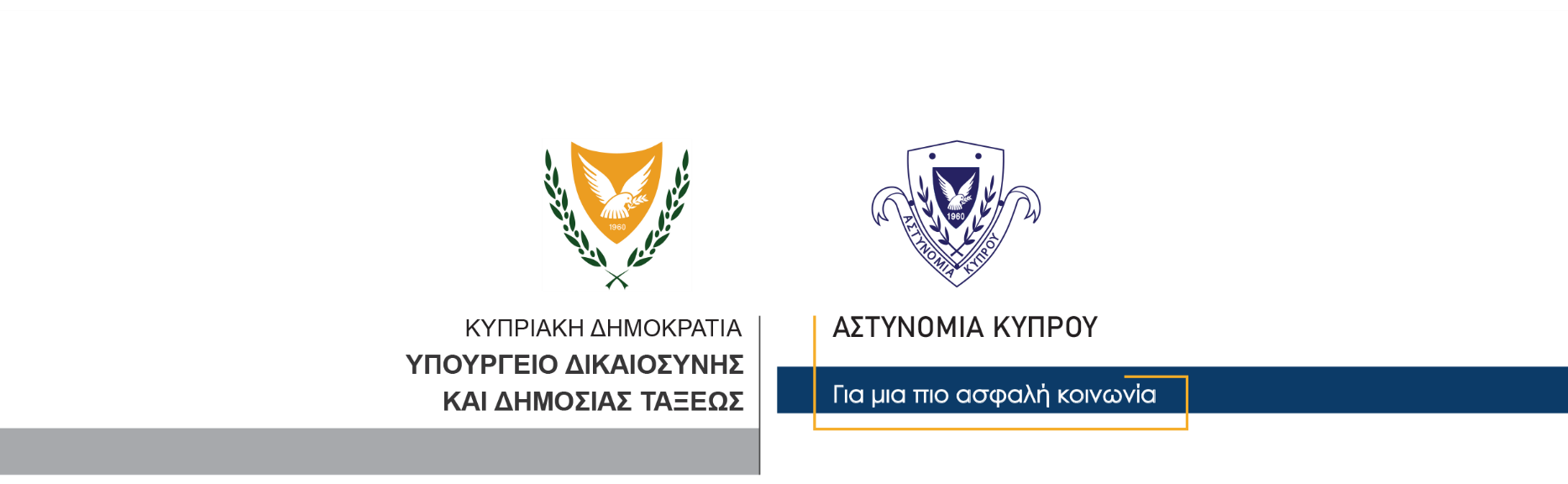 1η Φεβρουαρίου, 2022  Δελτίο Τύπου 3Παράνομη εξάσκηση Ιατρικού επαγγέλματος, παράνομη κυκλοφορία φαρμακευτικών προϊόντων Σύλληψη 64χρονουΣυνελήφθη σήμερα βάσει δικαστικού εντάλματος και τέθηκε υπό κράτηση, άντρας ηλικίας 64 ετών, κάτοικος Λευκωσίας, για διευκόλυνση των ανακρίσεων σχετικά με διερευνώμενη υπόθεση παράνομης εξάσκησης ιατρικού επαγγέλματος, παράνομης κυκλοφορίας φαρμακευτικών προϊόντων και άλλων. Συγκεκριμένα, στο πλαίσιο διερεύνησης πληροφορίας που αφορούσε πρόσωπο το οποίο φέρεται να ασκούσε το ιατρικό επάγγελμα χωρίς να είναι κάτοχος σχετικής άδειας καθώς επίσης και κατοχής φαρμακευτικών προϊόντων τα οποία φαίνεται να μην έχουν σχετική άδεια κυκλοφορίας στην Κυπριακή Δημοκρατία, μέλη του ΤΑΕ Αρχηγείου διενήργησαν σήμερα έρευνα βάσει δικαστικού εντάλματος στην οικία και υποστατικά του 64χρονου στη Λευκωσία όπου, εντοπίστηκε και παραλήφθηκε μεγάλος αριθμός φαρμακευτικών σκευασμάτων και έγγραφα καθώς επίσης και χρηματικό ποσό. Όλα τα πιο πάνω παραλήφθηκαν για περαιτέρω επιστημονικές εξετάσεις ενώ το ΤΑΕ Αρχηγείου συνεχίζει τις εξετάσεις. 			 						       Κλάδος ΕπικοινωνίαςΥποδιεύθυνση Επικοινωνίας Δημοσίων Σχέσεων & Κοινωνικής Ευθύνης